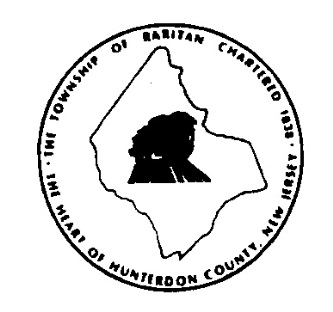    ATTACH ADDITIONAL PAGES AS NECESSARY FOR ADDITIONAL ABOVE INFORMATIONApplication CertificationThe undersigned is the owner, principal officer or managing member of the above named applicant and has reviewed Raritan Township Ordinance #98-24 and the Township of Raritan Tow Operators rules, regulations and guidelines dates July 27, 1998. By submitting this application, the applicant as a condition of approval to be granted a license there under, and upon ordinance and Tow Operators rules, regulations and guidelines.The undersigned, by applying for and accepting a Tow Operators license issued by the Township of Raritan, hereby agrees to indemnify and hold the Township of Raritan, it’s officers and employees, harmless from any liability, damages, expenses or cost of suit, including reasonable attorney’s fees and costs, arising out of any action undertaken as a Tow Operator performing towing and storage services as a licensee in the Township of Raritan under the Ordinance.____________________________________     		_____________________________________Signature of Witness					Signature of Applicant____________________________________		_____________________________________Witness Print						Applicant Print______________________				______________________Date							Date